FICHE B - AVIS RESPONSABLE MASTERAPPRECIATION GENERALE SUR LE CANDIDAT ET EN PARTICULIER APPRECIATION SUR SES APTITUDES A LA RECHERCHE COMPTE TENU DU SUJET DE THESE ENVISAGÉCe formulaire vous est adressé par l’étudiant dont vous êtes responsable de master et qui candidate sur le sujet de thèse :      Veuillez renvoyer ce document RAPIDEMENT à l’École Doctorale ed-sie@univ-paris-est.frLe sujet du mail doit avoir le format suivant : « FICHE B - Nom de l’étudiant - Laboratoire d’accueil en thèse »Nom de l’étudiant :      Avis :      Nom -  Prénom -  Fonction	:      Fait à        Date :  Signature 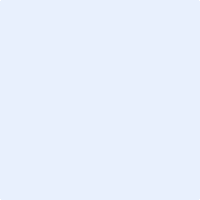 